UNIVERSIDAD DE BURGOS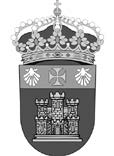 ESCUELA DE DOCTORADOMiembros Comisión AcadémicaEdificio de Administración y Servicios.	C/ Don Juan de Austria, nº 1.	09001 Burgos Telf.: 947 25 93 27 – 947 49 91 09	E-mail: edoc@ubu.esJoaquín Antonio Pacheco BonrostroDirector EscuelaJosé Luis Cuesta GómezSecretario Académico EscuelaAlfredo Jiménez EguizábalCoordinador	Programa	Doctorado “Educación”José Manuel Galán OrdaxCoordinador Programa Doctorado “Tecnologías Industriales e Ingeniería Civil”Mercedes Ruiz FuenteJefa	de	la	Unidad	de	Doctorado	y PostgradoRepresentante alumnosPendiente elecciones